HISTORY OF EGERTON PRIMARY SCHOOL, Njoro KenyaMrs Florence Karura - HeadteacherEgerton Primary School was started by Lord Maurice Egerton of Tatton, England. He built the school on his farm to provide elementary education to the children of his farm labourers. During this colonial period, all African schools were run by the missionaries. During this period there were schools for different races in Kenya (the Whites, Asians and Africans). It was in this spirit that Lord Egerton decided to avail education to the Africans working on his farm.The original location of the elementary school was at the present river side hostels that are next to the main university library.  It was later moved to a location near the university’s main gate before crossing the bridge, a place that was known as the college market. Temporary structures that consisted of cemented floors and wooden walls were put up. Although the area was fenced so as to stop children from going to Njoro river which was next to the school, they sneaked and went to swim. As a result several children drowned in the river every year.In the early 1980s the principal of Egerton Agricultural College, Professor R.S. Musangi decided to move the school away form the river to a safer location. He donated six hectares of land next to the present day Tatton hostels. His plan was to provide a school where children belonging to junior staff would get an education. The Egerton College together with USAID – a donor started the actual construction of the school in 1983. This work was completed in 1985. The new school had permanent structures consisting of 20 classrooms, a staffroom, an office, a workshop and washroom for both teachers and pupils.Wiring was also done in full but electricity was not commissioned. Due to lack of security, the school was vandalized and the electric wires, accessories and louvers were stolen. In 2006, Egerton University did the wiring again and installed electricity in the administration blocks, an exercise that cost Kshs. 88,540.In the same year (2006) Sam Youd, the caretaker of Tatton farm in United Kingdom (UK) paid Egerton University a visit. It was during this visit that he discovered Egerton Primary School, Njoro. Through him a link partnership between Egerton Primary School, Njoro and Egerton Primary School, Knutsford was formed under the headship of Florence Karura and Alison Hooper respectively. Through the partnership pupils as well as teachers have shared ideas through exchange of letters of educational packages.To signify the connection between the two link partners (Egerton, Knutsford and Egerton, Njoro) a room was established in 2010 at the Lord Egerton Castle-the symbol of the cultural heritage for the two schools is displayed there. The room is the perfect location bearing in mind that the two schools were started by the Lord Egerton family and share a name that signifies their origin.Through Egerton Primary Schools partnership various local schools have been linked to schools in U.K. These include;In July 2009, money donated by the inner wheel of the rotary club in UK was used to fence the school and install a gate.In the year 2010, various projects were established in the school. These include the Eco-toilet, which was constructed by the Egerton Primary School in partnership with the Faculty of Engineering and Technology of Egerton University and funded by the Clinton Foundation. Girls’ sanitation area and the modern kitchen were put up in collaboration with the department of Community Development (CDEV) in the university. This group also provided swing bins and improved the appearance of the assembly ground.In the year 2013 an Early Childhood Development Education (ECDE) centre was established in the school. This was in line with the government policy which stated that every primary school should have its own (ECDE) centre which admits children in Baby, Middle and Top classes. The ECDE is located at the building that was the workshop and home science room – which were no longer in use after a change in the education system took place.Due to serious problems of water shortage in the year 2014, Egerton Primary school, Njoro decided to install two water tanks each of which can hold up to 10,000 litres of water.Egerton Primary school is double streamed from class one to eight with an enrolment of approximately 900 pupils against 22 teachers. The ECDE section has 60 pupils against two teachers. Both the primary section and the ECDE section have a total of five support staff.The school has been registering progressive results in the Kenya Certificate of Primary Education (K.C.P.E) in the last three years.MUSIC /DANCE/DRAMA AND MOVEMENTEgerton Primary School is a Music/Dance and Movement school.The school has taken part in various music competitions including the prestigious Kenya Music Festivals an event which takes place in Kenya annually and brings together all learning institutions ranging from ECD to University.The school has been and is still doing very well in this field. Thanks to their music teacher Mr. Momanyi in collaboration with the school Headteacher Madam Florence who also doubles up as an elocution trainer.In last year's Kenya Music Festival for example which were held in Mombasa, the Egerton School choir managed position three overall in class 237. This was a commendable well done job taking into account that the school is a public school with so many challenges and without sponsorship.We appeal to stakeholders including old boys and girls of our school to come out in full support of our school to promote talents development and together we shall succeed.God Bless Egerton Primary School!HISTORY OF THE LIBRARY PROJECTThe old library was officially opened by Dr. Githua on behalf of Prof. Maritim on the 14th October 2005. Mrs. Maina Alice was in charge of the library since its inception. Initially there were no book shelves and children used to sit on small chairs without tables as they read on their laps. The books were stored in small wooden boxes and a cupboard. There were less than 200 copies used by different classes. Later in the year 2000, we had donations of a couple of books on different topics through Prof. Abdulrazak Some of the books donated were above the level of our children and out of the syllabus later some old syllabus text books not in use were donated to the library from the school stores, they were of little help.The current library was renovated between the year 2004 - 2005 and the shelves were installed to hold the books instead of keeping them as they were being kept previously. The school has been replenishing the stock with just a few books through the Fee Primary School program. We would like to thank the Kenya Commercial Bank Egerton Branch for kindly donating thirty Chairs and two big tables to fit the chairs. The pupils have been actively involved in using the library since this donation was made in 2011.From our observation, the children have developed a positive reading culture and their academic performance has continued to improve day by day. They have also been exposed to the use of the library. This has instilled discipline in the library use which prepares this child for future academic pursuits.Due to the increasing number of library users, the facility has been over stretched Therefore there is an urgent need to expand the existing facility to accommodate the learners' comfortability. Resources are inadequate and as we had mentioned earlier, most of the books are irrelevant. With the envisaged introduction of internet Communication Technology (ICT) in schools, our library plans to incorporate ICT facilities by introducing computers and expanding the existing library.With the growing demands of the teacher and the work load. It has not been easy to run the library effectively. We would therefore recommend employing a qualified librarian.This function today gives us a golden opportunity to meet most of the required needs as mentioned above for the benefit of our learners. We are proud to be part of this historical landmark occasion in collaboration with our sister school Egerton Primary School Knutsford in the U.K. who have also organized a similar function to help raise funds for this library project. It is our hope that this dream will come true to benefit this and the future generation.SCHOOL UNIFORMSThe school uniform has undergone various changes over the years i.e. Navy Blue and white, Navy Blue and light green, and checked purple. Currently, the uniform is grey and white – a colour borrowed from the colour symbol of Egerton University – “Thou to Serve”, The shirts are white with grey pullovers for the E.C.D.E similar to that of Egerton Primary School Knutsford U.K.The following are the Headteachers who have served in Egerton Primary school since 19SMC MEMBERSCLASS REPRSENTATIVES-DANIEL MBURU ANTONY KIHUYU RUTH ONYAECHADAVID OTIENO-   GIDEON KARURI - TREASURER-   KENNETH NJOROGE– ANN CHEPTOO-   FLORENCE KARURA – SECRETARY H/TECD - IRENE MUGUTI D.E.B.MEMBERSJOHN MWANGI THUOJANE NYOKABI MBUGUA SPONSORSMR SIMEON OLETENGES	- CHAIRMANDR. OWEN NGUMIMRS. DORIS KABAITISTAFF LISTSUPPORT STAFFCHARLES KINYUAJANE WANJIRUJOHN  O. OBONYOEXAMINATION OFFICE REPORTEgerton Primary School has come a long way in performance since it was established. The direction it has taken beginning about ten years ago is impressive, compared with the period there before when the performance was not much to emulate.From the year 2000, the performance has gradually improved more so in the later years when partnership with sister school in U.K was established. This has made pupils even more focused and dedicated in what they do, a commitment and dedication that has transformed the school into a high performer in the district and the county. Collaboration between stakeholders; the Staff, School Management, Parents and the School Committee has led to the improved performance.The performance is also enhanced by the reading culture. Establishment of a school Library - though small - has helped a lot in transforming the school. The school library, a facility lacking in many schools, has encouraged children to embrace reading culture.Egerton Primary has an elaborate evaluation system done by an examination committee where pupils are tested regularly. The testing is followed up by exams analysis and frequent meetings to strategize on improved teaching approaches to enhance performance.The school has scooped several trophies for its exemplary performance. At times, it attains first position in its category of schools with high entry of candidates among public schools. To-date, the school is proud of producing students who shine in secondary schools and many who have gone to Universities. At the moment, the school is in an upward mobility in KCPE having scored a mean score of 256.71 in 2012, 259.76 in 2013 and 263.53 in 2014 - success rate currently stands at between 60% and 70% of candidates who score 250 marks and above compared to less than 40% over ten years ago. More strategies are being put in place to propel the school higher in its academic endeavour. We look upon our friends to move with us in our journey to greater success.SCHOOL ETHOSMOTTO:	Hard work paysAIM:	To provide unity and workable atmosphere between parents, teachers and learners to enhance educational standards.MISSION:	To give education that will enable the child develop socially, emotionally and excel VISION:	APPENDICES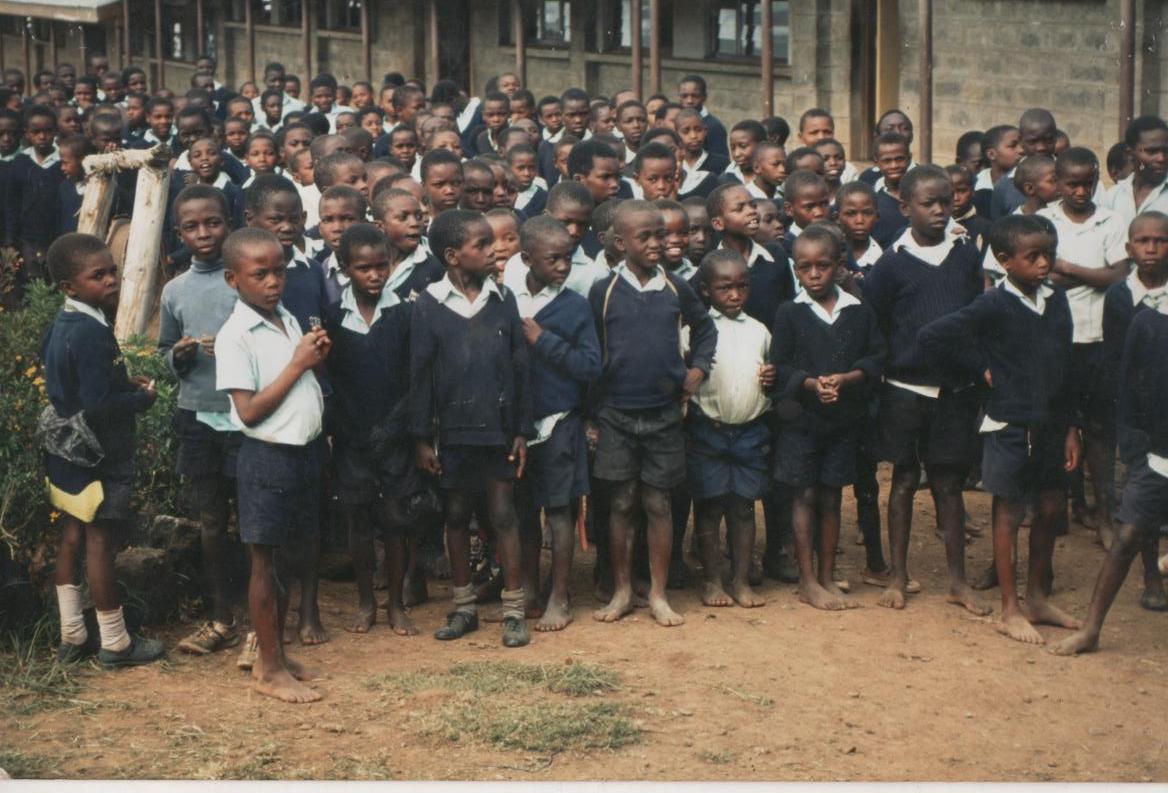 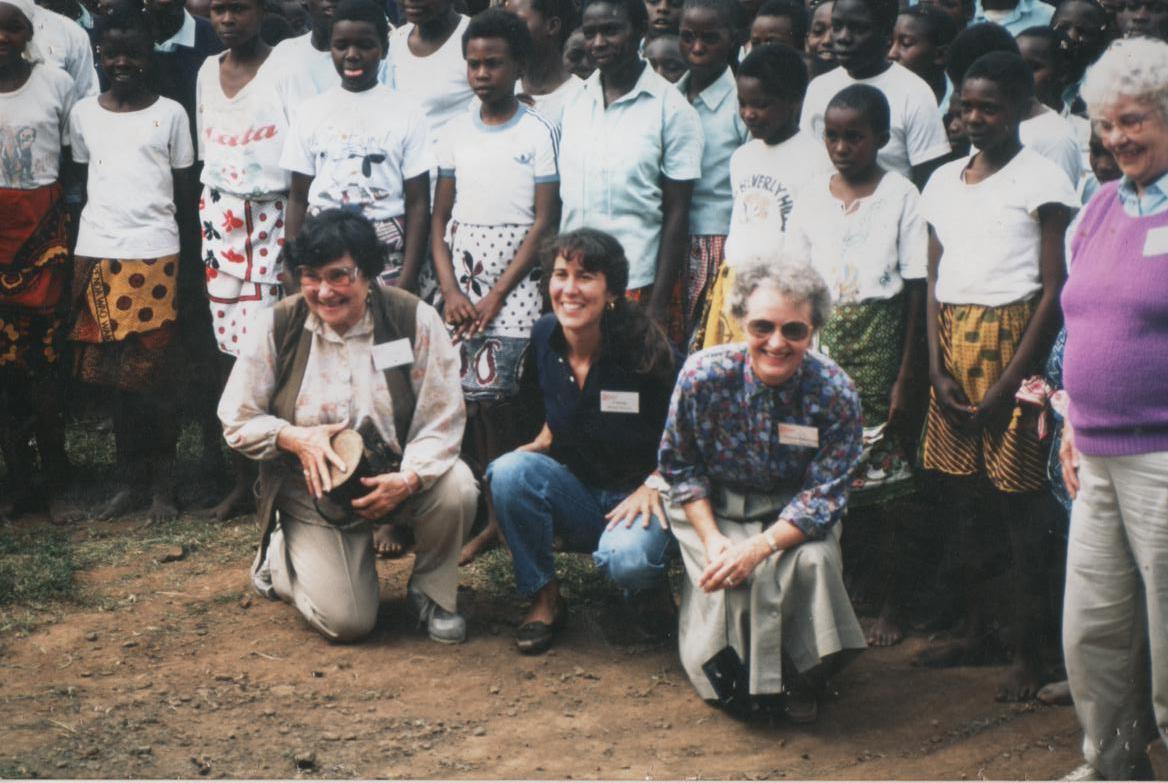 Kilimo PrimaryMiddlewich PrimaryNdarugu PrimaryLeftwich PrimaryD.E.B PrimaryWincham PrimaryKayaba PrimaryWybunbury Delves PrimaryTengecha PrimaryRudheath PrimaryNgata PrimaryMosley PrimaryNdege PrimaryLittle Bollington C of E Primary SchoolMwigito PrimarySt. Mary’s Astbury PrimaryMutarakwa PrimaryThe Berkeley PrimaryMutiume PrimaryRainow Primary St. Augustine PrimarySt. Mary’s Primary St. Lwanga Primary Brereton C of E Primary schoolKilimo High SchoolMiddlewich High SchoolSt. Francis High – LareKings Grove High SchoolSt. XaviersDean Valley PrimarySt. JohnsGawsworth PrimaryNairobi rdPark Royal PrimaryMadarakaHavannah PrimaryHyraxSmallwood PrimaryLions HillMillfields PrimaryKisulisuliDaven PrimarySt. Mary’s Girls PrimaryLeighton PrimaryKenana Beechwood PrimaryNjoro Boys Secondary Sir William Stanier SecondaryLarmudiacManor Park PrimaryKikapuLindow PrimaryMutirimaPeover Superior PrimaryFLORENCE KARURADANIEL KARIUKILILIAN TENGESIRENE KAGIAANN SONGOKMARGARET OPIYOSARAH RONOJANET LANGATSTELLA OSEWORAYMOND CHEPKWONYMARGARET OKOTHJOSEPH MWANGI K.ELIZABETH ROTICHMICHAEL NGANGAJ. M. MWANGITHOMAS MOMANYIROBERT GICHUKIALICE NYAOSODOREEN RUMBEMOSES TANUIZACHARIAH ONDARAMOSE MUCHIRIMARAGARET MWANGIEUCABETH OTWORIHEADTEACHER DEPUTY HEADTEACHER SENIOR TEACHERLIFE SKILLS GUIDANCE AND COUNSELLING DEPT. CHRISTIAN UNION LIBRARY DEPT WELFARE DEPT GAMES AND SPORTS DEPT. LIBRARY DEPT. ICT DEPTHEALTH AND SANITATION DEPT.EXAMINATION DEPT.GUIDANCE AND COUNSELLING DEPT.ENVIRONMENTAL CONSERVATION DEPTEDUCATIONAL TOURS AND TIME TABLING DEPT.CULTURE AND MUSIC DEPT.GAMES AND SPORTS DEPT.GIRL GUIDESCHRISTIAN UNIONINFRASTRACTURE AND PHYSICAL FACILITIES LEARNING RESOURCE DEPT.INFRASTRACTURE & PHYSICAL FACILITIES DEPT HEAD -ECD UNIT ECD -WELFARE DEPT.CARETAKER SECRETARY SECURITY PERSONNEL